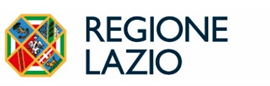 DIREZIONE REGIONALE RAGIONERIA GENERALEArea Gestione Tassa Automobilistica Servizi Decentrati DOMANDA DI ESENZIONE BOLLO AUTO DISABILI (comma 1, art. 6, Legge Regionale 20 maggio 2019 n. 8)(per i residenti nelle province di Viterbo e Rieti, Frosinone e Latina)MODELLO 3: DISABILI CON GRAVE LIMITAZIONE ALLA DEAMBULAZIONE O AFFETTI DAPLURIAMPUTAZIONI (art. 30 della legge 388/2000)				Area Gestione Tassa Automobilistica Servizi DecentratiVia Cintia n. 87, 02100 RietiVia Marconi n. 31– 01100 Viterbo PEC: tassaautolazionord@pec.regione.lazio.itVia Francesco Veccia n.23-03100 FrosinoneVia Duca Del Mare n.19, 04100 LatinaPEC: tassaautolaziosud@pec.regione.lazio.itIl/La sottoscritto/a 	cod. fiscale | 	| 	| 	| 	| 	| 	| 	| __ | 	| 	| 	| 	| 	| 	| 	| 	|nata/o a 	prov. 	il 		/ 	/ 	, residente a 			prov.  			via/piazza 	n. 	cap 	Cellulare 	____________Tel. Fisso _____________________________________COMUNICA ED AUTORIZZAla struttura in indirizzo ad utilizzare i seguenti indirizzi PEC o e-mail per ogni comunicazione, compreso il provvedimento amministrativo di accoglimento o diniego all’esenzione:PEC 	e-mail 	in qualità di (contrassegnare il quadratino di una delle tre voci riportate di seguito)Disabile intestatario/locatario/usufruttuario del veicoloFamiliare intestatario/locatario/usufruttuario del veicolo con il disabile fiscalmente a proprio carico (compilare la parte che segue)Cognome e nome del disabile:  	grado di parentela 	cod. fiscale disabile | 	| 	| 	| 	| 	| 	| 	| 	| 	| 	| 	| 	| 	| 	| 	| 	|Altro (specificare a che titolo viene chiesta, nell’interesse del disabile, l’esenzione dal pagamento della tassa automobilistica, compilando la parte che segue)Cognome e nome del disabile: 	cod. fiscale disabile | 	| 	| 	| 	| 	| 	| 	| 	| 	| 	| 	| 	| 	| 	| 	| 	|CHIEDEl’esenzione dal pagamento della tassa automobilistica regionale per il veicolo targato:| 	| 	| 	| 	| 	| 	| 	| 	| (l’indicazione della targa è obbligatoria).A tal fine allega la seguente documentazione in copia: Copia dell’ultimo verbale di accertamento dell’handicap emesso dalla commissione medica presso la ASL (o da quella integrata ASL-INPS) di cui all’art. 4 della legge n. 104/1992, dal quale risulti che il soggetto si trova in situazione di handicap grave ai sensi dell’art. 3 comma 3, e che tale handicap deriva da patologie che comportano una grave limitazione permanente della deambulazione o da pluriamputazioni, o della sentenza/decreto di omologa del Tribunale, unitamente alla perizia del CTU (consulente tecnico d’ufficio nominato dal Giudice) che ha riconosciuto tale disabilità;copia della carta di circolazione del veicolo di cui si chiede l’esenzione;Nel caso di veicolo intestato/locato/in usufrutto al familiare del disabile, occorre allegare anche (contrassegnare il quadratino della voce che interessa):Copia ultima dichiarazione dei redditi da cui risulta che il disabile è fiscalmente a carico dell’intestatario/locatario/usufruttuario del veicolo di cui si chiede l’esenzione, ovveroAutocertificazione, resa ai sensi dell’art. 46 del DPR 445/2000, attestante che il disabile è fiscalmente a carico dell'intestatario/locatario/usufruttuario del veicolo di cui si chiede l’esenzione.CONSAPEVOLEdi quanto previsto dall’art. 75 e 76 del D.P.R. 445/2000 in tema di decadenza dai benefici conseguiti sulla base di dichiarazioni non veritiere e dei risvolti penali per chiunque rilascia dichiarazioni mendaci, forma atti falsi o ne fa uso in materia di documentazione amministrativa,   					         DICHIARAAi sensi del D.P.R. 445/2000, che la documentazione allegata in copia alla presente istanza, è conforme all’originale e che quanto in essa attestato, non è stato revocato, sospeso o modificato. Di non avere altro veicolo già esente dal pagamento della tassa automobilistica per disabilità, ovvero che la targa del veicolo di cui si chiede l’esenzione con la presente istanza, intende sostituire l’esenzione per disabilità concessa sul seguente veicolo targato |        |        |        |        |        |        |        |        |;di aver preso visione dell’informativa completa pubblicata sul sito istituzionale della Regione Lazio alla pagina dedicata alla tassa automobilistica e, quindi, di essere informato che il trattamento dei dati personali e sensibili, raccolti con la presente istanza, ivi compresi quelli contenuti nei relativi allegati, è correlato alla funzione istituzionale amministrativa di cui è investita la Regione Lazio; il trattamento è finalizzato esclusivamente all’istruttoria e al perfezionamento della pratica stessa, ai sensi del GDPR 679/2016 e dal D. Lgs. 196/2003 e s.m.i. Inoltre, dichiara di essere a conoscenza ed acconsente che i dati potranno essere trattati da personale regionale, da personale della società in house della Regione Lazio Laziocrea Spa e da ACI, compresa la propria società in house Acinformatica Spa, nell’ambito dell’Accordo di cooperazione Regione Lazio ACI in materia di tassa automobilistica, pubblicato sul sito istituzionale della Regione Lazio nel link “Amministrazione trasparente”. Il trattamento dei dati potrà avvenire con strumenti elettronici e non, nei modi e nei limiti necessari per perseguire le predette finalità e comunque nel rispetto della normativa vigente in materia di protezione dei dati personali e sensibili. Di acconsentire all’utilizzo dei recapiti telefonici forniti (telefono fisso, cellulare) per eventuali rapidi contatti.NELL’IPOTESI DI PRESENTAZIONE DELL’ISTANZA MEDIANTE PEC DI UN SOGGETTO DIVERSO DALL’INTERESSATO: di delegare il/la Sig./Sig.ra _____________________________________________________________, di cui si rimette in allegato copia del documento di riconoscimento in corso di validità, a presentare la presente domanda, firmata dal sottoscritto, e i relativi allegati, mediante il suo indirizzoPEC di seguito riportato______________________________________________________________________________________________________________(luogo e data di sottoscrizione – dato obbligatorio)              FIRMA(dato obbligatorio)Allega copia del proprio documento di identità in corso di validità